PART 1: SERIES CIRCUIT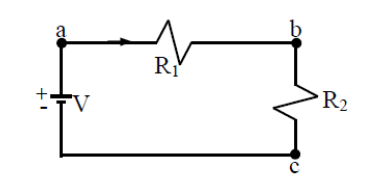 V= 5.05 V     (applied voltage)R1= 11Ω		V1= 0.95 V    (measured voltage)R2= 47Ω		V2= 4.14 V    (measured voltage)Calculate the current I for this circuit. And after calculating current, check the voltages across each resistor. Find the percentage error of the voltages V1 and V2.ENGINEERING OF PHYSICSMECHANICAL PHYSICS LABORATORY IIEXPERIMENT NAME: OHM’S LAW- SERIES AND PARALLEL CIRCUITSEXPERIMENT NO: 2STUDENT NAME SURNAME:STUDENT NUMBER:DEPARTMENT&EDUCATION TYPE: